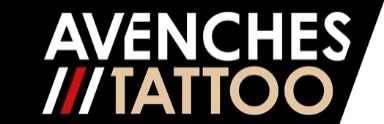 Rue centrale 291580 AvenchesAvenches Tattoo – communiqué de presse			Avenches, le 2 septembre 2017UN BRILLIANT SPECTACLE A LA HAUTEUR DES ATTENTES DU PUBLIC !La 13ème édition d’Avenches Tattoo s’est achevée en beauté samedi soir, devant plus de 4'000 personnes enthousiasmées par le spectacle présenté. Au total ce sont près de 18'000 spectateurs qui ont assisté aux 5 représentations marquées hélas par un temps froid et pluvieux. Cette météo automnale n’a pas  empêché le bon déroulement des représentations. Elle a cependant influencé négativement sur la fréquentation, les prévisions météo, à 5 jours, étant extrêmement pessimistes, celles-ci ont retenu bon nombre de spectateurs de se rendre à Avenches en fin de semaine.  Malgré ces conditions difficiles, le public a pu vibrer et manifester son enthousiasme devant le somptueux spectacle proposé par les 500 musiciens représentant 8 formations en provenance de 7 pays différents. Subtil mélange entre tradition et modernisme,  avec des shows calibrés aux millimètres, sans oublier l’humour qui a accompagné certaine prestation, le tout a constitué  la trame d’un spectacle au rythme soutenu, qui a tenu en haleine le public et provoqué  des tonnerres d’applaudissements tout au long des deux heures de représentation. La prochaine édition d’Avenches Tattoo  aura lieu les 6,7, 8 septembre 2018, avec comme thème  «  Les Vaudois s’invitent à Avenches Tattoo » !  Ouverture  de la vente le 1er décembre 2017. 							Michel Doleires